Муниципальное бюджетное дошкольное образовательное учреждение  Городищенский  детский сад «Радуга» Теремок на новый лад«Урок ХХI века»Логинчук Наталья Анатольевна-воспитательI квалификационная категория МБДОУ ГДС «Радуга» 2015 годКонспект открытого театрализованного представления  сказка-драматизация  « Теремок на новый лад»Образовательная область: социально-коммуникативное  развитие, речевое развитие, художественно-эстетическое развитие.Группа: средняяТема: «Теремок на новый лад»Цель: совершенствовать коммуникативные навыки детей дошкольного возрастапознакомить детей с приёмами инсценирования хорошо знакомой сказкиразвивать выразительность речи, умение передавать  эмоциональное состояние героевупражнять в подражательных движениях и голосовых имитацияхвоспитывать чувство товарищества и состраданияЗадачи: Образовательные:-побуждать самостоятельно искать выразительные средства (жесты, мимику, пантомиму, движения) для создания художественного образа;-упражнять детей в умении выражать эмоциональное состояние, а так же определять настроение по цветовому обозначению;Развивающие:-развивать коммуникативные качества личности (обучение вербальным и невербальным видам общения), развития памяти, внимания, мышления, воображения, восприятия, развития творческого воображения;-развивать выразительность речи, воспитывать культуру речевого общения, активизация словаря: жест, мимика, интонация -развивать музыкальный слух, чувства ритма, пластику;Воспитательные:-формировать такое качество, как дружелюбие.Материал (атрибуты): деревянный теремок, костюмы героев сказки, декорация леса: деревья, пеньки, грибочки, птицы, осенние листочки, аудиозапись с музыкой для сказки «Теремок на новый лад», музыка для танца «Друзья»Предварительная работа:  чтение и пересказ сказки «Теремок», отгадывание загадок, разучивание скороговорок, подготовка музыкального номера, упражнения в показе мимики, жеста, сказка- драматизация демонстрировалась для просмотра родителям, имеется видео материал сказки.Действующие лица: воспитатель (за автора), дети средней группы в ролях: Сороки (две девочки) ЛягушкаМышкаПетушокЁжикЛисаМишкаХод занятия:
Под музыку дети входят в украшенный музыкальный зал и садятся на стульчики.Звучит фоновая музыка. Воспитатель:                             Сказка в двери к нам стучитсяСкажем сказке заходи.Это присказка, ребята,Сказка будет впереди.-Ребята, посмотрите, среди клёнов и осин Теремок стоит один. Разукрашен листьями. Не велик он и не мал, а кто же в тереме жить стал. Сороки – Белобоки по лесу летают, все новости знают. Они нам и расскажут. Под музыку вылетают две сороки.Сороки:                                            Мы весёлые Сороки,Мы Сороки – Белобоки.Можем весело плясать,Можем сказку рассказать.В чистом поле ТеремокДа не низок, не высок.Звучит фоновая музыка. Воспитатель говорит слова автора и в это время Лягушка прыгает по лесочку к Теремку.Воспитатель:                                  Шла лягушка из болота,Видит: заперты ворота.Эй, замочек, отвались!Теремочек, отворись!Лягушка: - Ква – а – а! Тишина….хоть кругом не очень сыро, но – хорошая квартира!Лягушка заходит в Теремок.Воспитатель: - Зашла лягушка в теремок и стала там жить.Только свет зажгла лягушка,Постучалась мышь-норушка.Под музыку  выходит Мышка, бежит по лесочку и подбегает к Теремку….стучится.Мышка: - Эй, хозяева! Работники нужны? Чисто избу прибираю, быстро – быстро подметаю.Лягушка: - Заходи! Помощники всегда нужны.Мышка заходит в Теремок.Воспитатель:                                Поселилась мышь с лягушкой,С лупоглазою подружкой.Вдруг стучится на рассветеПетушок горластый- Петя.Под музыку появляется Петушок и важным шагом шагает по лесу, подходит к Теремку….стучится.Петушок: - Ку – ка – ре – ку! Ко – ко – ко! Интересный теремок! Разрешите здесь пожить, буду верно вам служить! Всех вас утром разбужу, песню звонкую спою!Мышка: - С музыкой жить веселей, заходи поскорей!Петушок  заходит в Теремок.Воспитатель:                                    Вот живут они-Лягушка,Петушок и Мышь-норушка.Их водой не разольёшь.Вдруг стучится серый Ёж.Под музыку по лесу, шурша осенними  листочками , бежит Ёжик. Подошёл  к Теремку и стучится.Ёжик: - Вот так терем – теремок! Да не низок, не высок. Эй, хозяева! Пустите здесь пожить. Буду терем сторожить! Лучше нас – лесных ежей – нет на свете сторожей!Петушок: - Ну, заходи, дружок, колючий бок!Ёжик заходит  в Теремок.Воспитатель:                                   Вот живут они-Лягушка,Ёж, Петух и Мышь-норушка.Только вдруг из чащи тёмнойПоявилась Лиса.Ох и хитрая она!Под музыку появляется Лиса и мягкой походкой передвигается по лесу между деревьев. Подходит к Теремку.Лиса: - Что за чудо теремок?! Да не низок, не высок! А до чего хорош Петух! Ощипать бы только пух! Пустите меня в домик, буду пол подметать, да гостей встречать. Ёжик: - Заходи. Вместе жить нам веселей.Лиса заходит  в Теремок.Воспитатель :                                   Вот живут они-Лягушка,Ёж, Петух, Лиса и Мышь-норушка.(Звучит фоновая музыка)Вдруг поднялся страшный шум.Это мишенька-медведь.Постучался у ворот,Хриплым голосом поёт.Под музыку переваливающимся шагом идёт по лесу Медведь и подходит к Теремку. Стучится.Мишка: - Эй, хозяева! Пустите меня в дом! Я, Медведь, с давних пор замечательный танцор. Лягушка: - Если будешь танцевать, терем можешь ты сломать. Мишка: (рычит – плачет) А – а – а (качает головой)Воспитатель подходит к Мишке и жалеет его.Воспитатель:                              Мишка, Мишенька, Медведь. Ну, не нужно так реветь.Нужно дружно житьСо всеми  зверятами  дружить.- Всех зверят мы позовём и на танец «Дружбы» соберём.Ребята-зверята выходят из Теремка и становятся парами для исполнения танца.Звучит музыка. Исполняется танец «Друзья».Воспитатель:                                 Сказки любят все на свете,Любят взрослые и дети!Сказки учат нас добруИ прилежному труду,Говорят, как надо жить,Чтобы всем вокруг дружить!Мы играли, веселились, все мы с вами подружились.Очень жалко расставаться, но пришла пора прощаться.До свидания, до новых встреч!Под музыку ребята- артисты кланяются и уходят.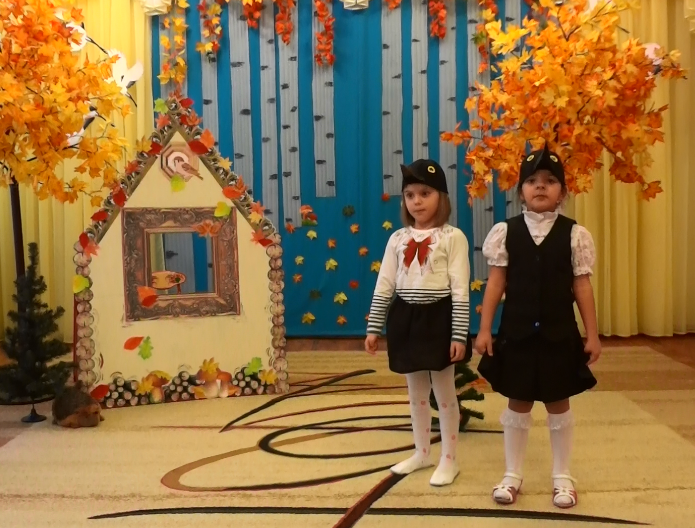    Начали представление весёлые  Сороки-Белобоки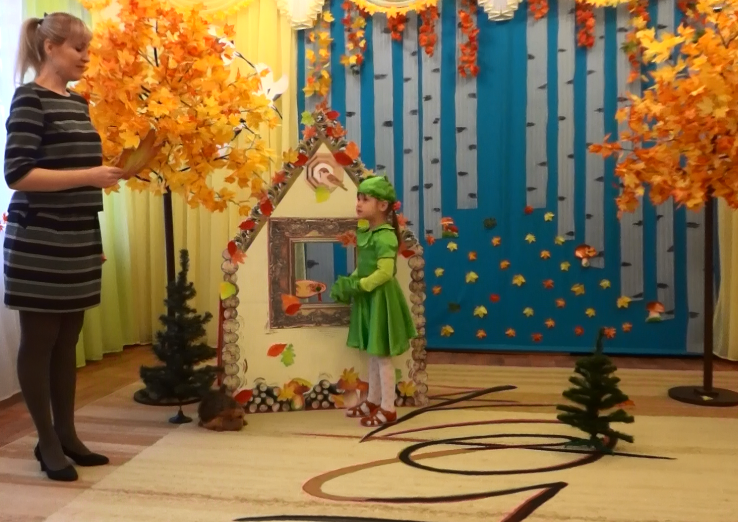 А вот и первая гостьяЛягушка-квакушка    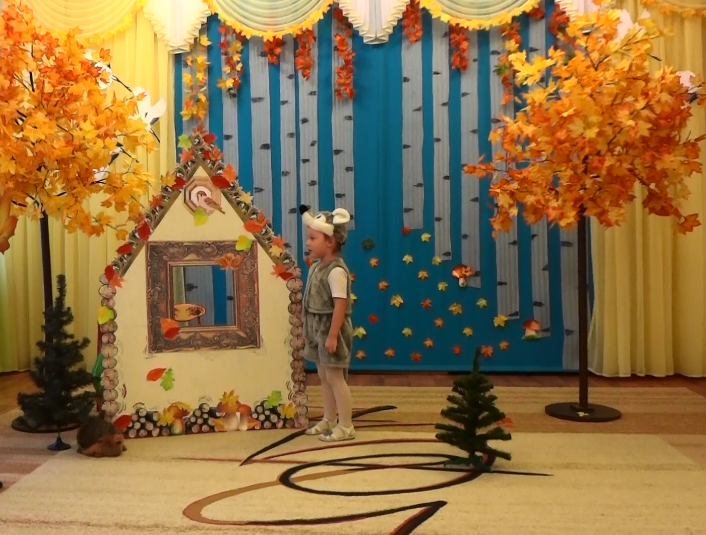 Мышке тоже захотелось жить в ТеремкеА это наш  Петя- Петушок  важно так  шагает 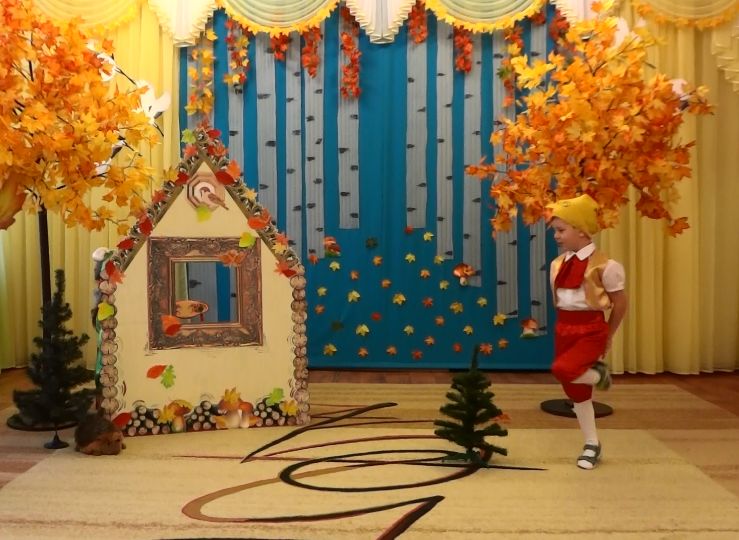 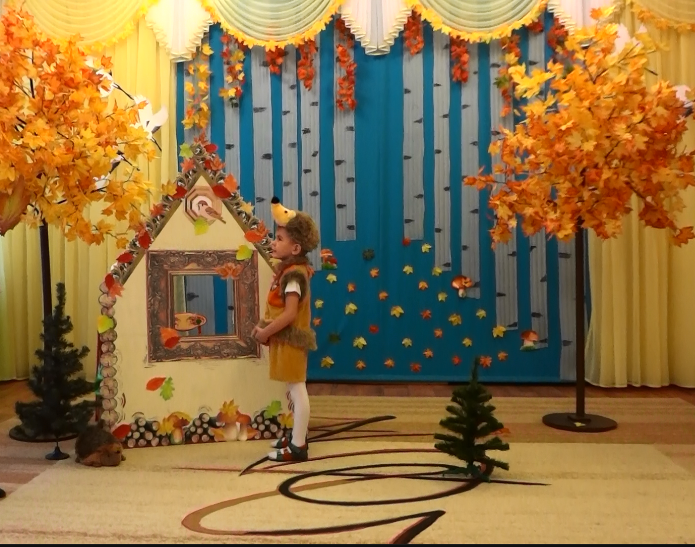 Ёжик стал хорошим сторожом Теремка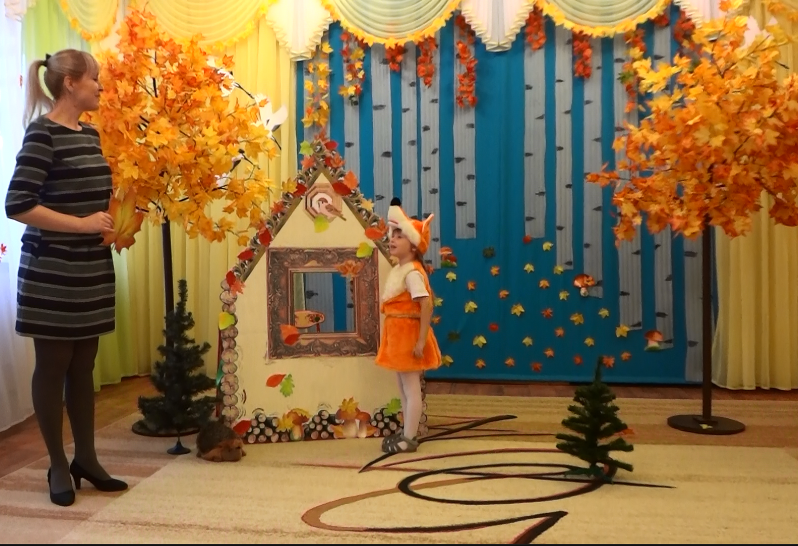 Как в любой сказке Лисичка главный персонаж           А это Мишенька-Медведь попросился в Теремок  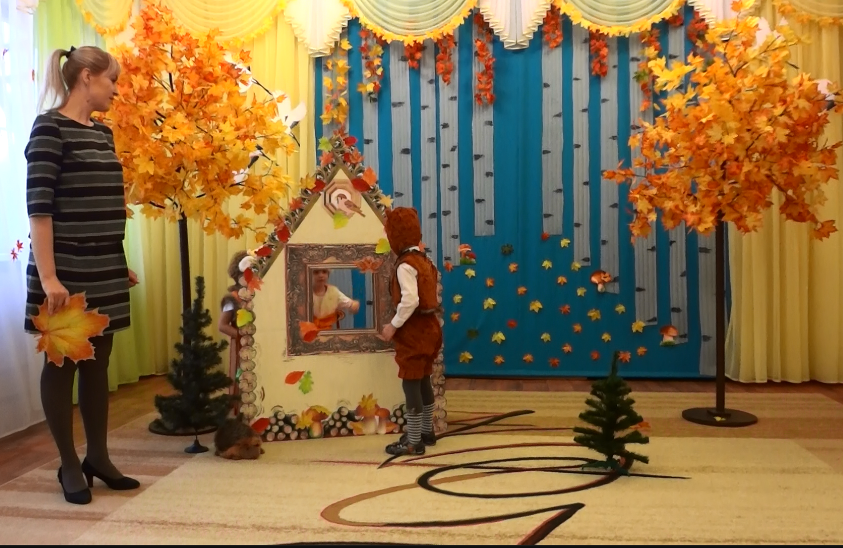 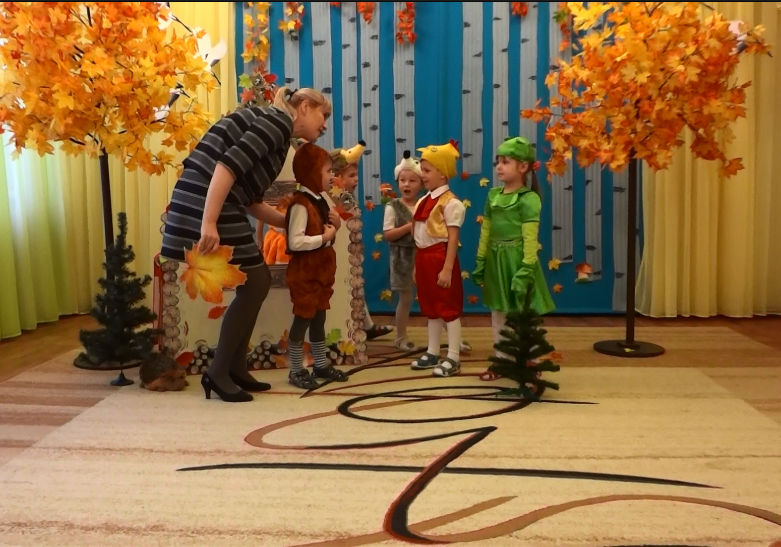 Приглашаем всех зверушек  на дружный танец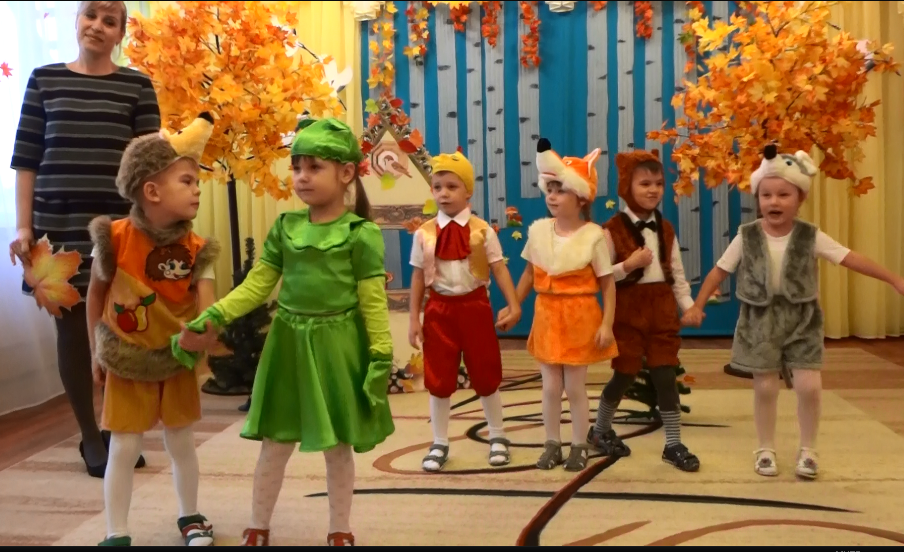 Герои стали парами на танец «Дружба»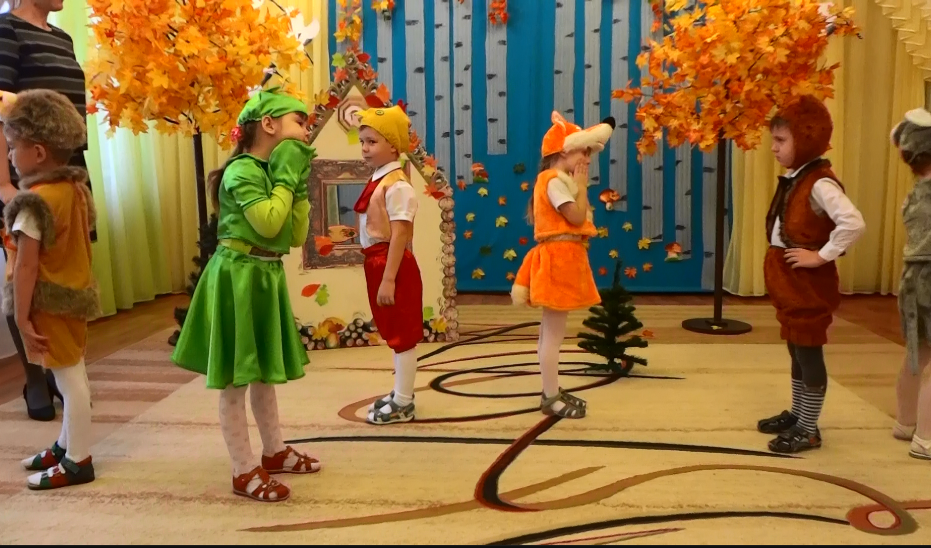 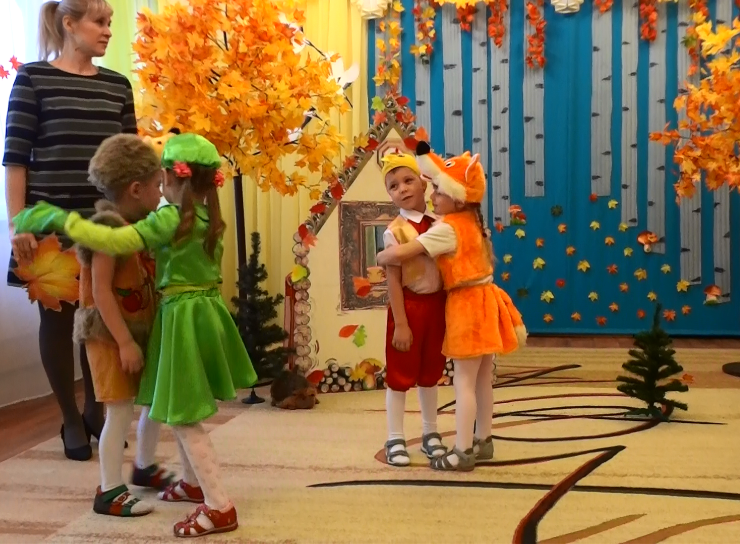 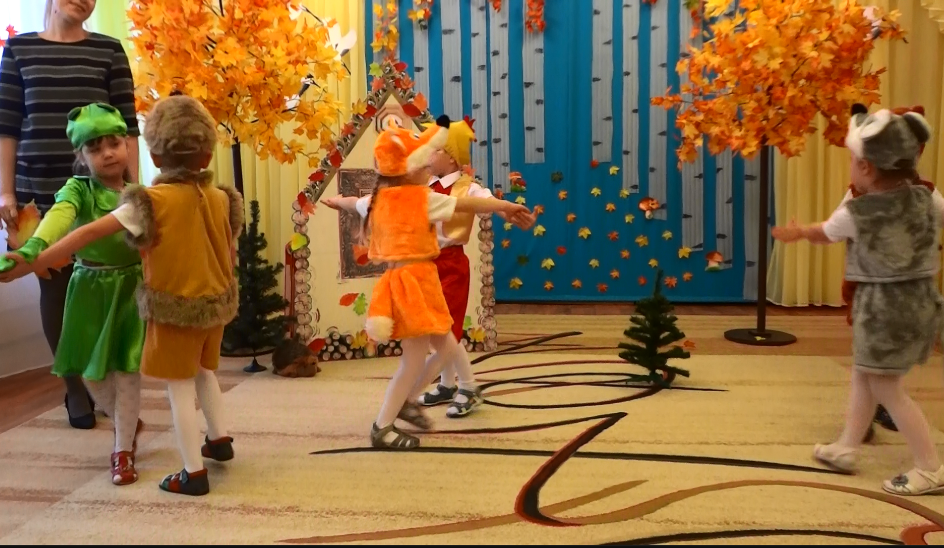 